Zadanie 1   Stojaki,  sztalugiZadanie 2  Ramy ekspozycyjneZadanie 3   Wyposażenie wystawienniczeZadanie 4    Witryny, stojaki prezentacyjneZadanie  5   ManekinyLp./jw.Opis przedmiotu zamówieniajm.Ilość1.MO/Wku wrSztalugi ekspozycyjne (w formie dwójnogu, jak na poniższym zdjęciu) powinny być wykonane z profilu metalowego - stal czarna, o przekroju kwadratu 25x25mm. Ramiona sztalugi powinny być łączone zawiasami na końcach ramion, co umożliwi złożenie dwójnogu. Ramiona powinny być symetrycznie otworowane po co najmniej 5 otworów. Sztaluga powinna być wyposażona 
w dwa bolce podpierające obraz. Przekroje poprzeczne profilu ramion powinny być zaślepiane zaślepkami w kolorze czarnym. Wymiary: - podstawa (nogi) długość: 85 cm (+/-1cm)- ramię sztalugi długość: 197 cm (+/-1cm)- wysokość całkowita: 185 cm (+/-1cm)- przekrój ramy kwadrat 25x25 mm (+/-1mm)Wykonanie wg. załączonego wzoru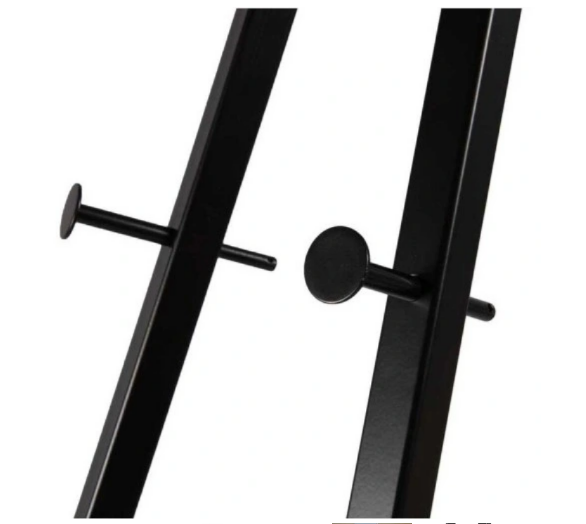 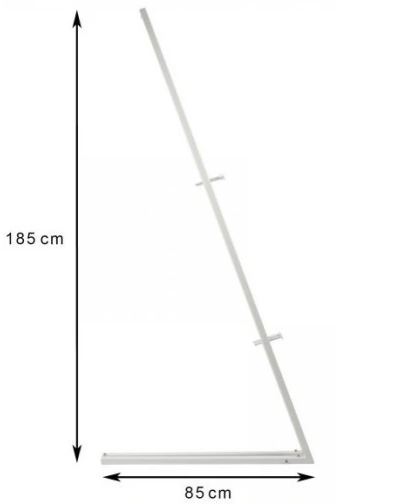 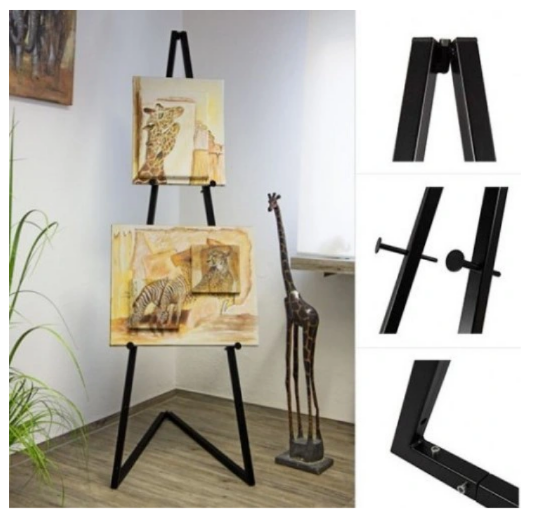 szt.26Lp/jwOpis przedmiotu zamówieniajm.Ilość1 ośr/wku wwRama aluminiowa ALU G  70X100 cm-czarny matt -Tył ramy wykonany jest z płyty HDF-grubość 3 mm (+/-0,05 mm)-Profil Alu G-Wymiary:  70 cm x100 cm (+/- 2 mm)-Wyposażone w przednią osłonę z plexi-Ramy aluminiowe umożliwiające szybki montaż wytworów plastycznych.Ramy zgodne z poniższą grafiką.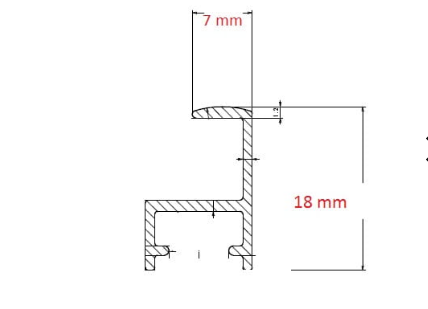 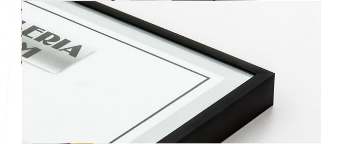 szt.  462.AWOŚcianka wystawiennicza prosta (sztywna)- wykonana  z profili aluminiowych anodowanych na kolor srebrny matowy. -jej podstawę stanowią panele (moduły) zbudowane z tablic  przymykowych oraz nóg.  – panele połączone są ze sobą na sztywno, w jednej linii.   – dwustronne Tablice umieszczone w pionie.  – wyposażone są w stopki o regulowanej wysokości, które służą do wypoziomowania ścianki w przypadku nierównego podłoża. Ścianki te przeznaczone są do użytku wewnątrz pomieszczeń. Format: A0 - wymiar wielkości wkładu jaki zmieścić się ma w tablicy zatrzaskowejIlość paneli:  2  –  1 kpl.Ilość paneli:  3   – 1 kpl. Wersja: 2-stronnaZdjęcie poglądowe (3 panele):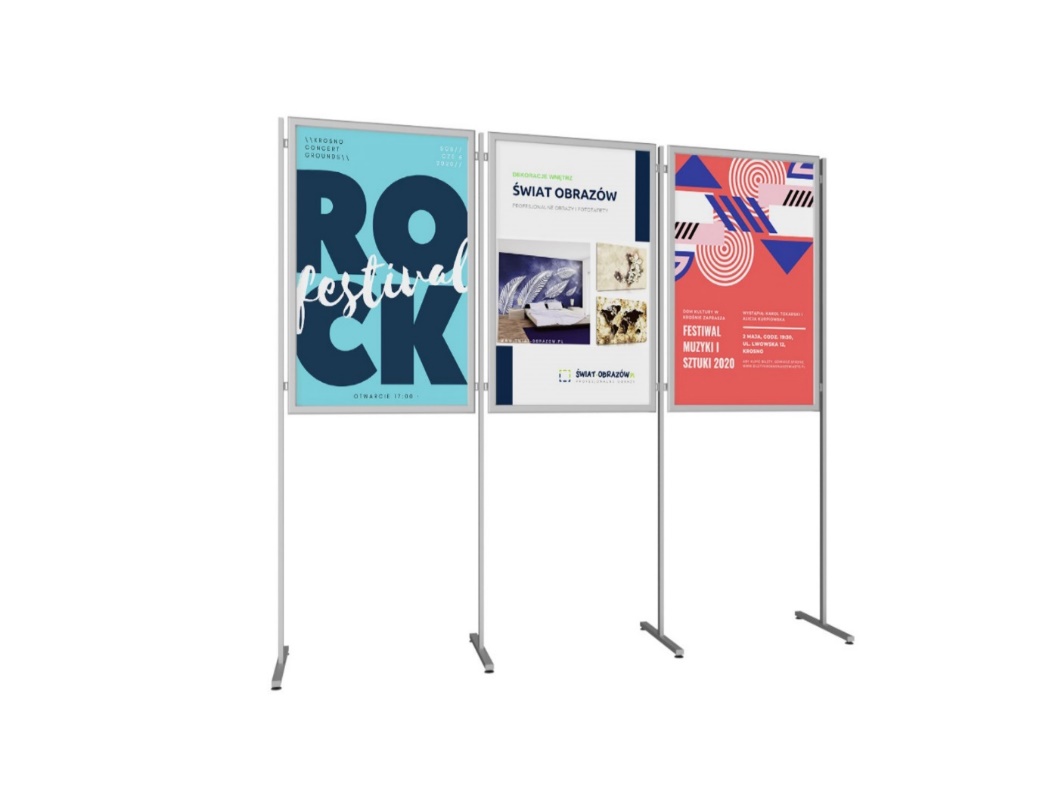 kpl.23.AWORamka aluminiowa ekspozycyjnaRama (klik-klak)profil aluminiowy anodowany o szerokości 25 mm (+/- 2mm)folia antyrefleksyjna UV (zabezpieczenie plakatu przed promieniowaniem słonecznym)tył ramy płyta z tworzywa sztucznego (płyta Hips)gotowe otwory lub zawieszki do zawieszenia(montażu) na ścianienarożniki cięte pod kątem 45 stopni lub zaokrąglone.Format: A1Zdjęcie poglądowe: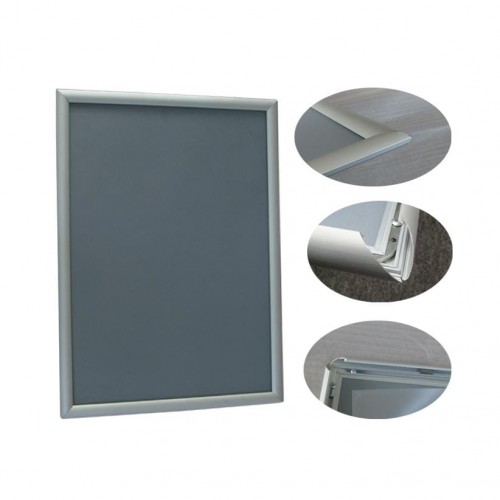  szt. 204.2krrRamy na zdjęcia 30x40cmRamka A3,  30x40 cm po zewnętrznej stronie (+/- 1 cm)Kolor czarny Wykonanie - tworzywo sztuczne, z możliwością zawieszania na ścianie. Czoło ramki szkło przezroczysteszt.10Lp/jwOpis przedmiotu zamówieniaJm.Ilość1.Ośr.Słupek odgradzający z kulą- wyposażony w uchwyt do montowania sznura z polerowanej stali nierdzewnej:- słupek srebrny;- podstawa srebrna, średnica 320 mm (± 10 mm);- stal nierdzewna 18/10 wysokopolerowana;- wysokość słupków 990 mm (± 20 mm); Zdjęcie poglądowe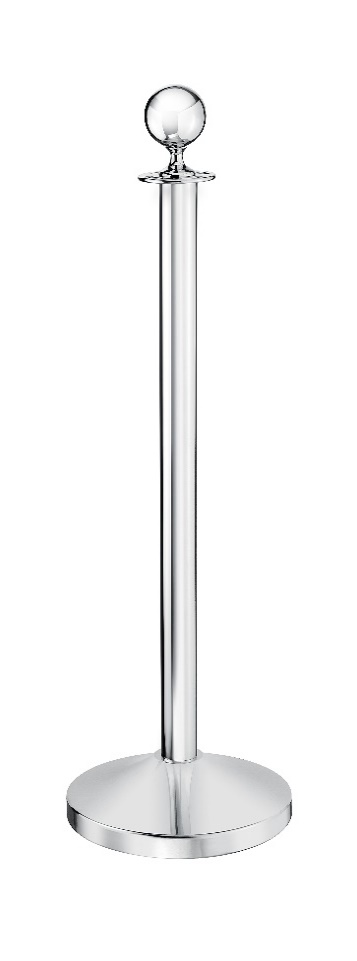 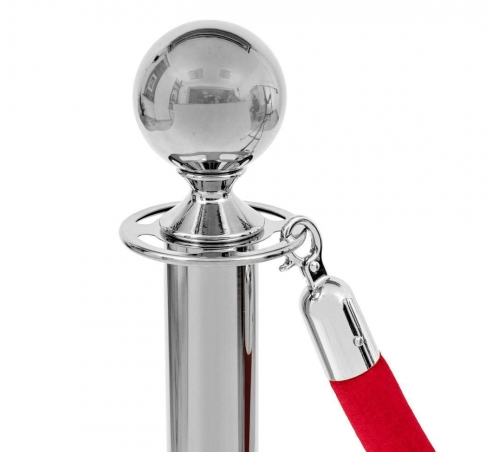 szt.102.Ośr.Sznur pleciony bordowy zakończony srebrnym, chromowym karabińczykiem.Wysokiej jakości gruby sznur hotelowy plecionyWykończenie chromŚrednica sznura: 30 mm (± 5 mm);Długość: 1500 mm (± 200 mm);Zdjęcie poglądowe 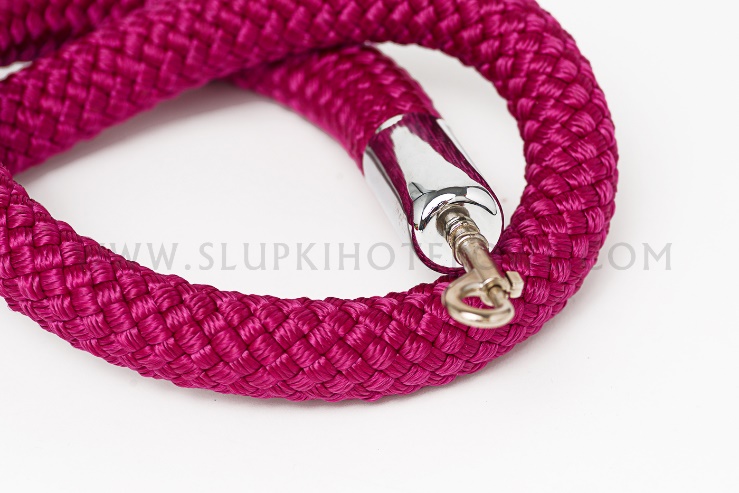 szt. 10Lp/jw.Opis przedmiotu zamówieniaJmIlość1.2 krrWitryna stojąca na puchary- Kolor dąb rustykalny - dolna oraz górna półka.- Oświetlenie sufitowe LED.- Głębokość  45 cm - Wysokość minimalnie 170 cm max 190cm  - Szerokość 90 cm (+/-1cm)Półki wewnętrzne-szklane, szt.5,Ściany: przód, tył oraz boki - szklane.Szkło hartowane,Narożniki witryny metalowe w kolorze srebrnymZdjęcie poglądowe: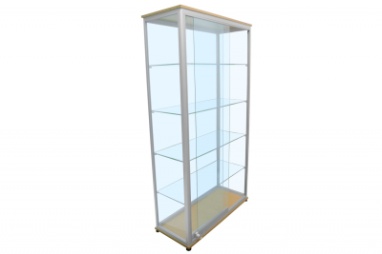 Szt.12.Jw4161Słupek - stojak informacyjno-prezentacyjny z ramką OWZ A3 w  poziomie 	 - Noga – rura stalowa chromowana (chrom dekoracyjny) o  średnicy 50 mm, (+/-2mm)- Pokrywa podstawy: stal nierdzewna polerowana,- Średnica podstawy 320 – 350 mm,- Ramka OWZ (system „otwierasz, wkładasz, zamykasz”, stabilność i łatwość montażu) - format A3, w układzie poziomym, -  narożniki chrom lub zacinane- Wysokość stojaka  ok. 110-120 cm,- Gwarancja producenta	Zdjęcie poglądowe - verte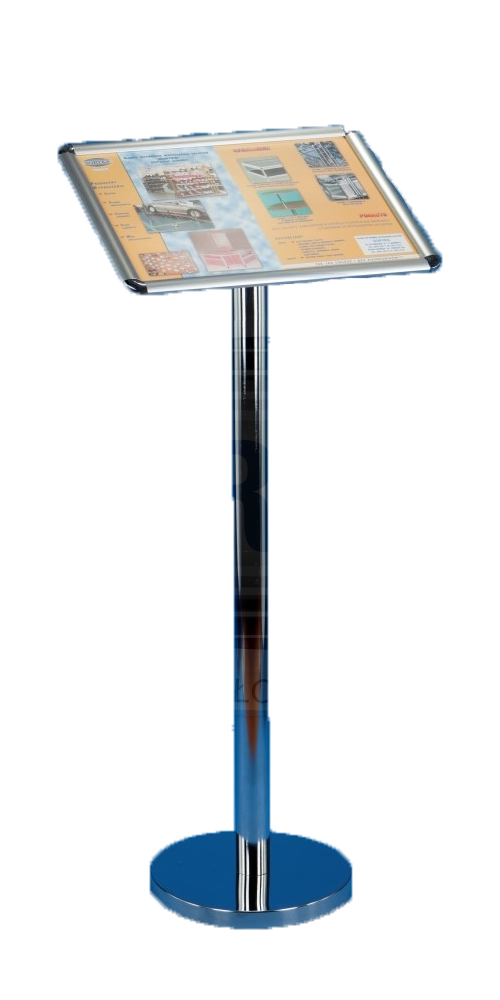 szt.10Lp./jwOpis przedmiotu zamówieniaJmIlość1.3brt Manekin męski całopostaciowy - ekspozycyjny- Wysokość 190 cm; (+/-2cm)- Ramiona 53 cm; (+/-2cm)- Klatka piersiowa 104 cm; (+/-2cm)- Talia 79 cm; (+/-2cm)- Biodra 106 cm; (+/-2cm)- Kolor cielisty;- Makijaż i realistyczne rzęsy; 	- Materiał włókno szklane pokryte klejem żywicznym, pokryte gipsem i lakierem;- Peruka ;	- Możliwość założenia obuwia ;	- Podstawa Hartowane szkło.-  gwarancja producentaszt. 12.3brt Manekin żeński całopostaciowy - ekspozycyjny - Wysokość 180 cm;- Ramiona 40 cm;- Klatka piersiowa 85 cm;- Talia 64 cm;- Biodra 93 cm;- Kolor cielisty;- Makijaż i realistyczne rzęsy: tak; 	- Materiał włókno szklane pokryte klejem żywicznym, pokryte gipsem i  lakierem;- Peruka ;	- Możliwość założenia obuwia  	- Podstawa Hartowane szkło -  gwarancja producentaszt.1